Приложение  к уроку «Шах и мат» 2 класс.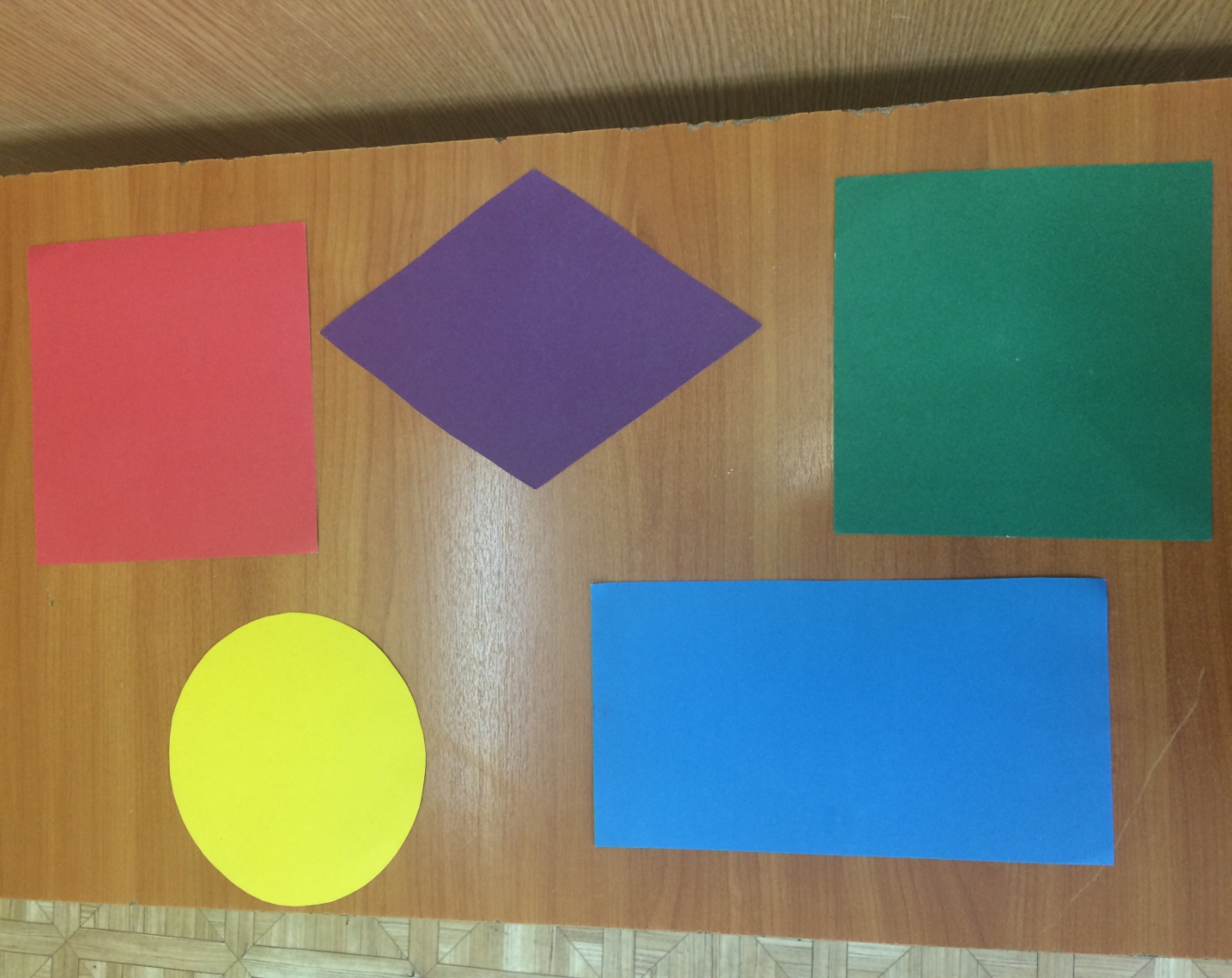 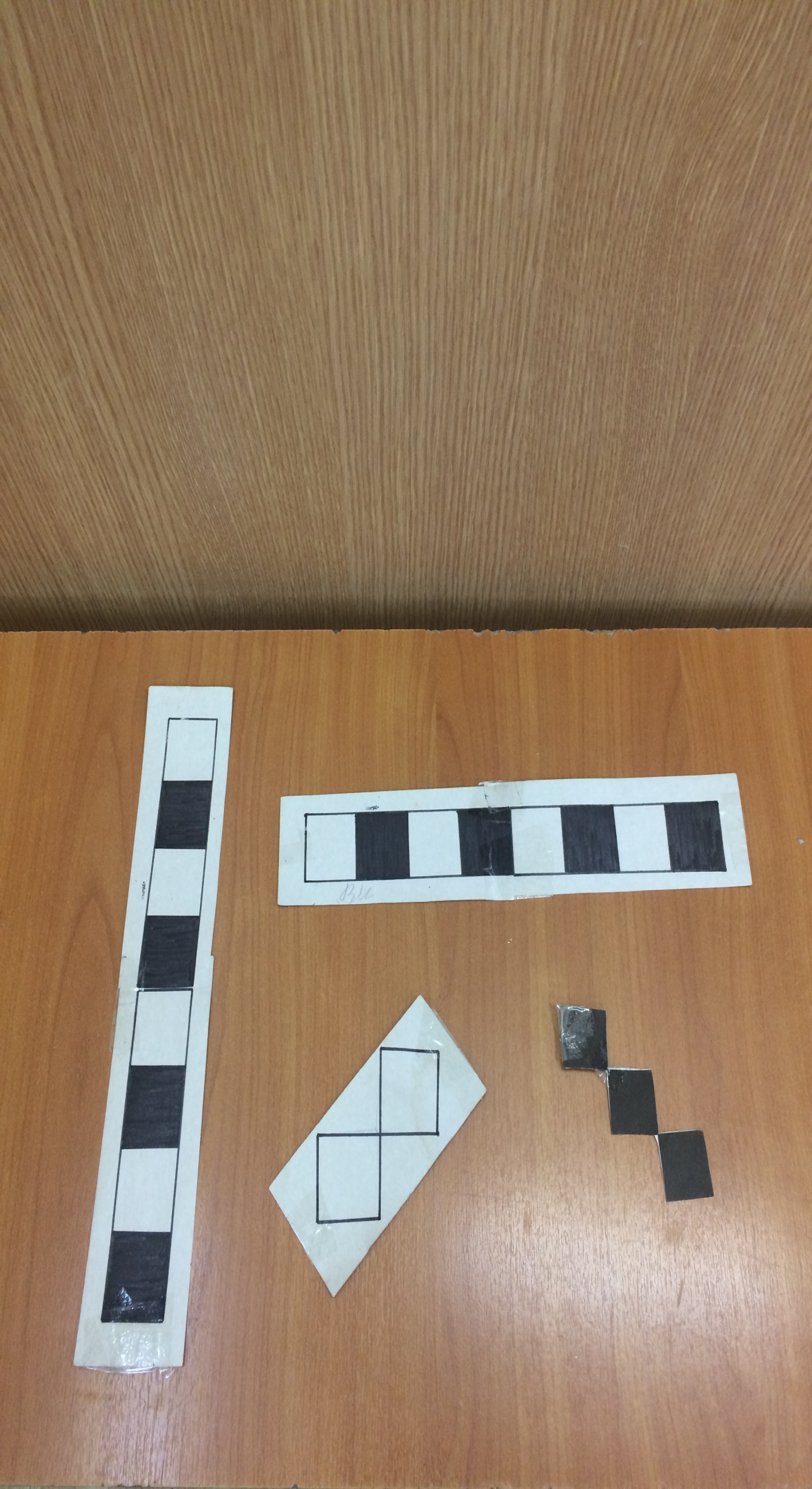 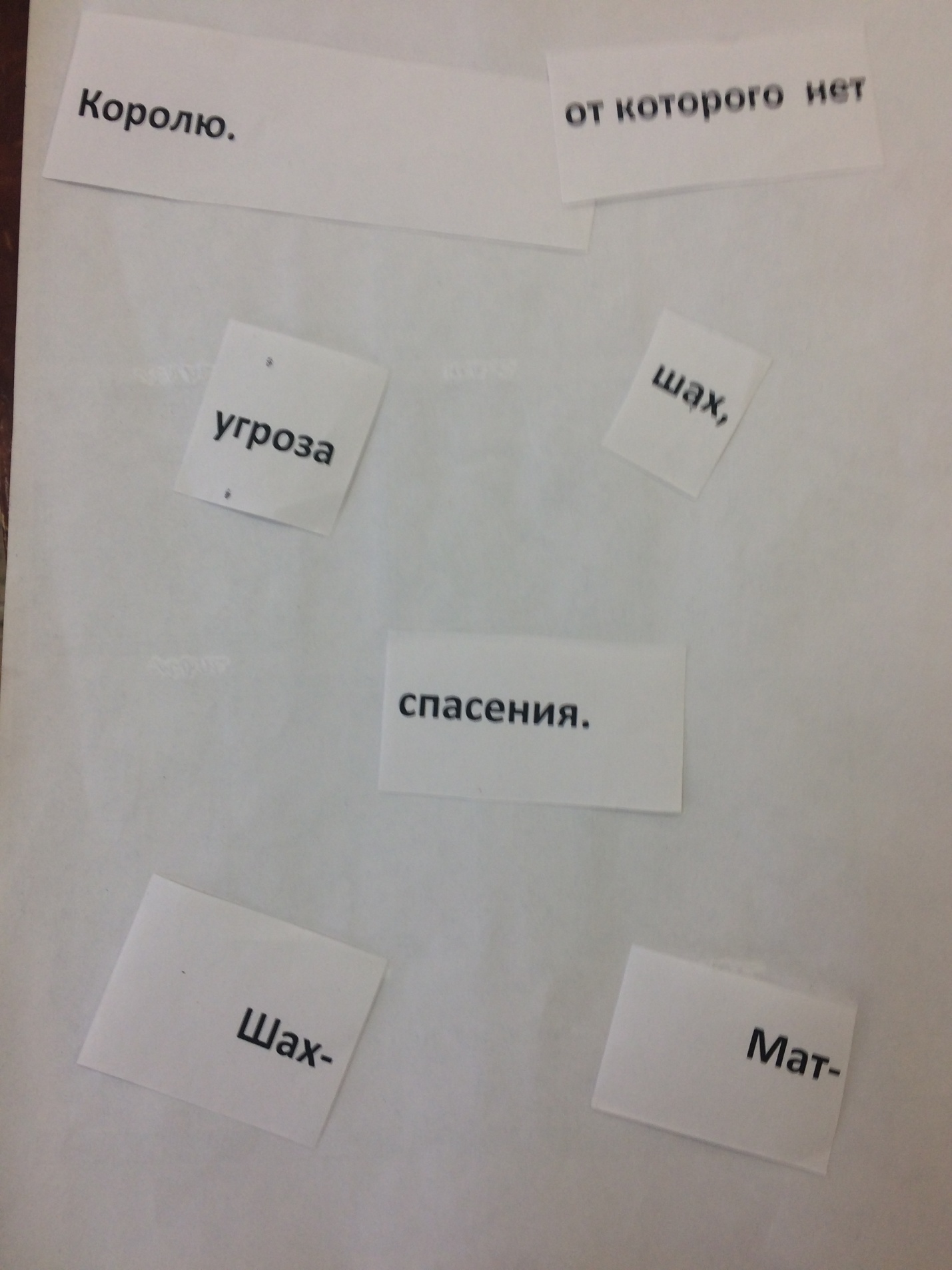 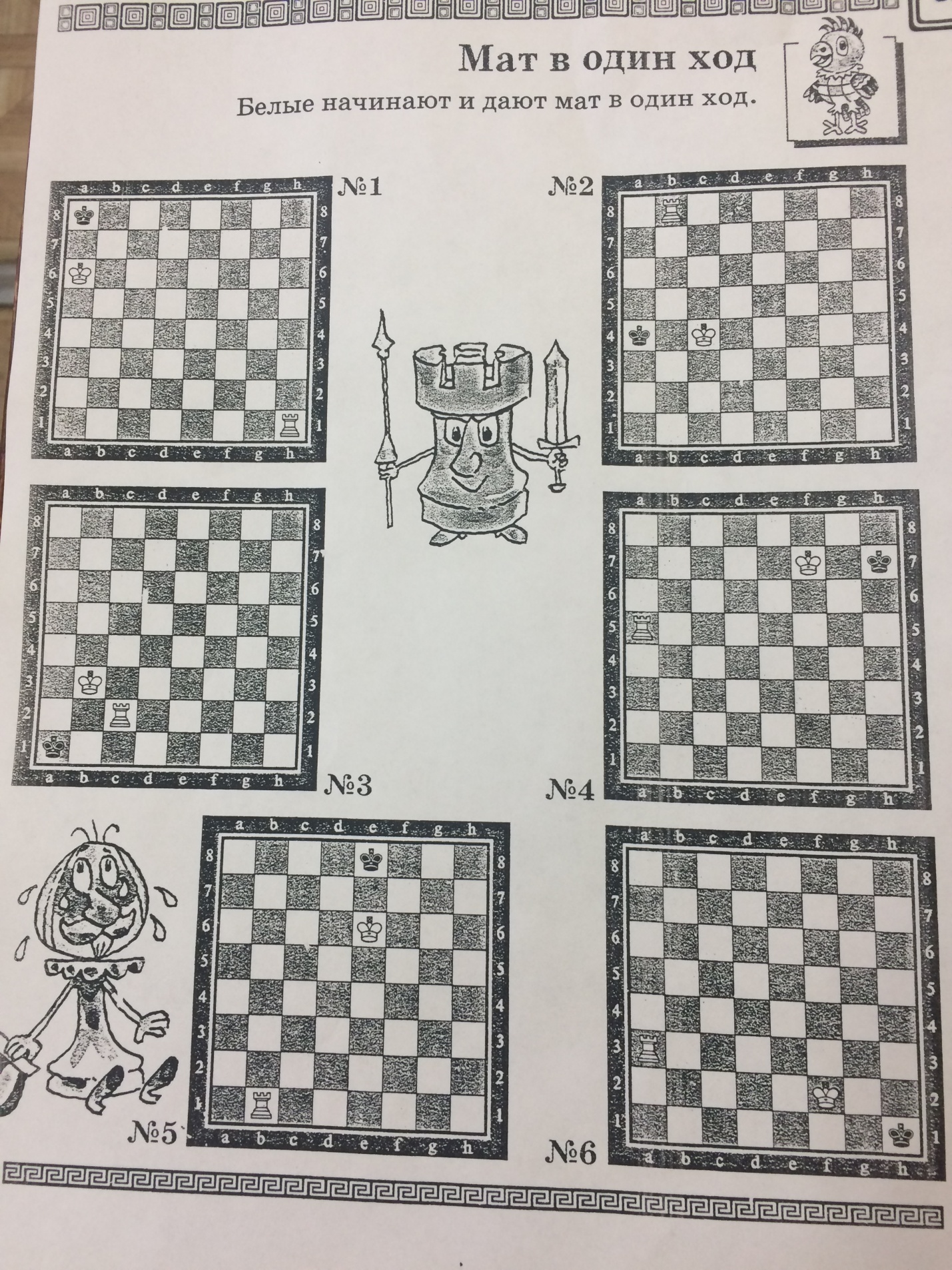 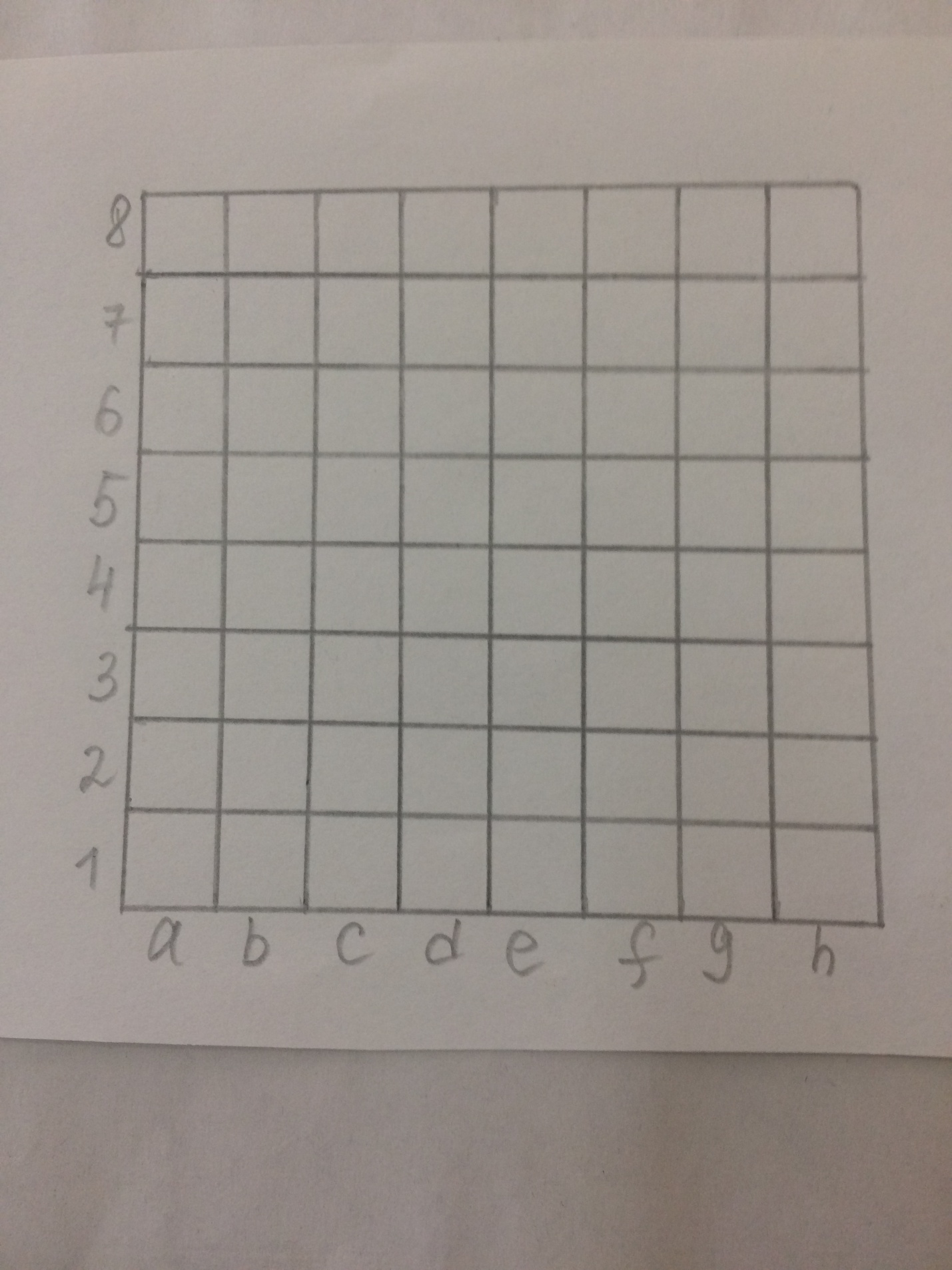 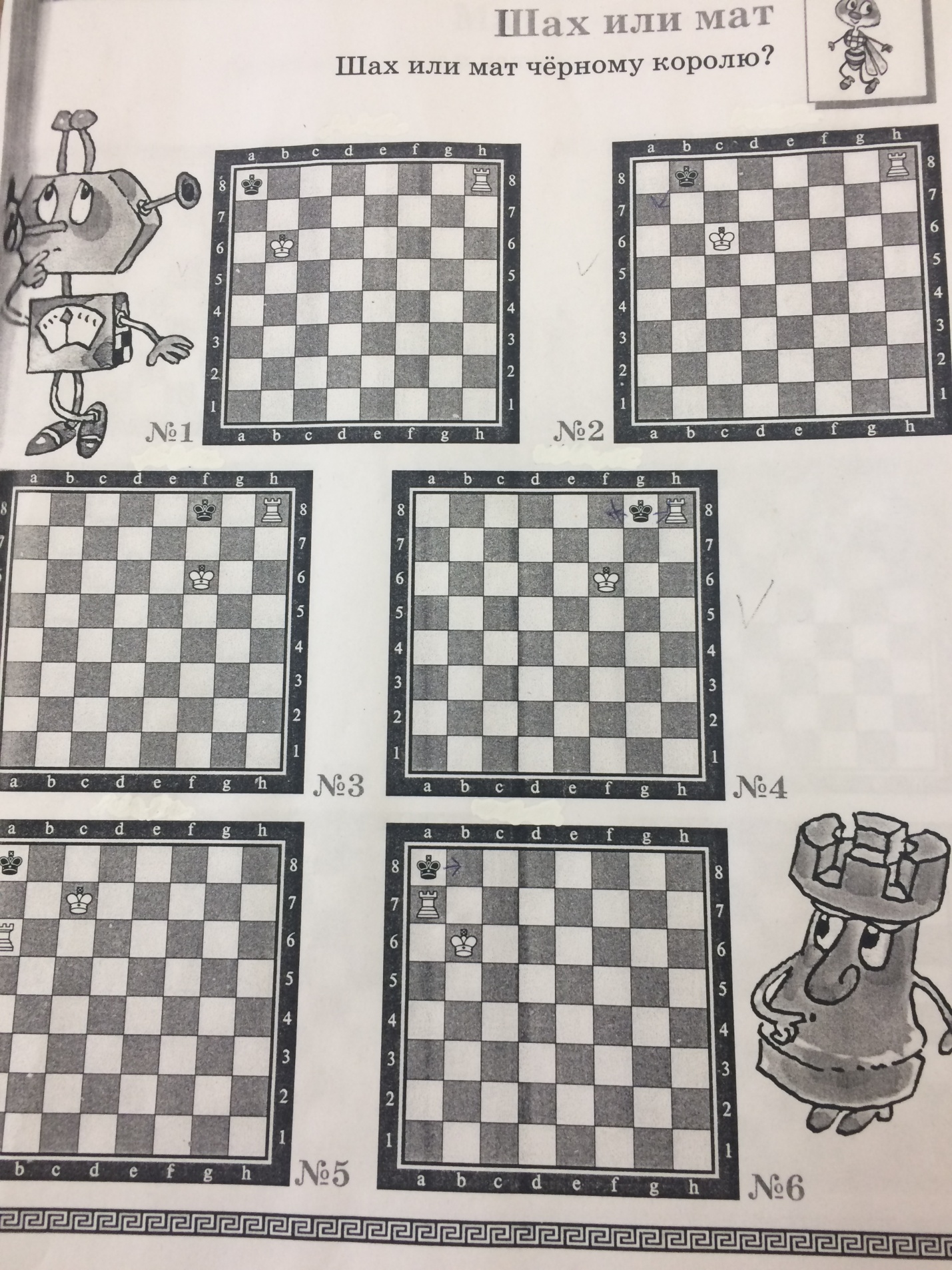 